Toruń, dnia 28.02.2024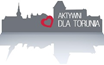 Klub Radnych „Aktywni dla Torunia –Szymanski, Krużewski, Skerska-Roman”						Szanowny Pan 						Michał Zaleski							Prezydent Miasta ToruniaW N I O S E KSzanowny Panie Prezydencie,zwracamy się z wnioskiem o podjęcie inicjatywy polegającej na pilotażu miejskiej akcji zachęcającej do dobrowolnego czipowania i rejestracji i/lub rejestracji zaczipowanych psów oraz kotów. Jej celem byłoby przede wszystkim ochrona zwierząt, poprzez przeciwdziałanie ich cierpieniu lub utracie zdrowia, a nawet życia, będącego np. skutkiem zabłąkania się, porzucenia lub kradzieży.Pilotaż poprzez np. częściową refundację procesu czipowania i rejestracji, albo samej rejestracji (wiele zwierząt ma czipy, które są niezarejestrowane) mógłby przekonać mieszkanki i mieszkańców Torunia, do tej inicjatywy, uświadomić pozytywne skutki, co niewątpliwie przełożyłoby się na zwiększony odsetek zwierząt zarejestrowanych. Znakowanie przede wszystkim wpływa na szybki powrót zwierzęcia do domu w przypadku zaginięcia, co zmniejsza ryzyko narażenia go na utratę życia bądź zdrowia oraz związany z tym stres.	Z poważaniemMargareta Skerska-RomanPrzewodnicząca Klubu